Об утверждении Порядка поощрения должностных лиц, замещающих муниципальные должности и должности муниципальной службы в администрации Порецкого муниципального округа Чувашской Республики, деятельность которых способствовала достижению Чувашской Республикой значений (уровней) показателей для оценки эффективности деятельности высших должностных лиц (руководителей высших исполнительных органов государственной власти) субъектов Российской Федерации и деятельности органов исполнительной власти субъектов Российской Федерации, в 2023 годуВ соответствии с распоряжением Кабинета Министров Чувашской Республики от 29.06.2023 №699-р «О распределении иных межбюджетных трансфертов из республиканского бюджета Чувашской Республики бюджетам муниципальных округов и городских округов за содействие достижению значений (уровней) показателей для оценки эффективности деятельности высших должностных лиц субъектов Российской Федерации и деятельности исполнительных органов субъектов Российской Федерации на цели поощрения муниципальных управленческих команд в 2023 году», администрация Порецкого муниципального округа Чувашской Республики  п о с т а н о в л я е т:1. Утвердить прилагаемый Порядок поощрения должностных лиц, замещающих муниципальные должности и должности муниципальной службы в администрации Порецкого муниципального округа, деятельность которых способствовала достижению Чувашской Республикой значений (уровней) показателей для оценки эффективности деятельности высших должностных лиц (руководителей высших исполнительных органов государственной власти) субъектов Российской Федерации и деятельности органов исполнительной власти субъектов Российской Федерации, в 2023 году.2. Настоящее постановление вступает в силу со дня его официального опубликования в издании «Вестник Поречья» и подлежит размещению на официальном сайте Порецкого муниципального округа в информационно-телекоммуникационной сети «Интернет».Глава Порецкого муниципального округа                                                                    Е.В. ЛебедевПриложение к постановлению администрацииПорецкого муниципального округа Чувашской Республикиот  14.07.2023  № 414П О Р Я Д О Кпоощрения должностных лиц, замещающих муниципальные должности и должности муниципальной службы в администрации Порецкого муниципального округа, деятельность которых способствовала достижению Чувашской Республикой значений (уровней) показателей для оценки эффективности деятельности высших должностных лиц (руководителей высших исполнительных органов государственной власти) субъектов Российской Федерации и деятельности органов исполнительной власти субъектов Российской Федерации, в 2023 году	1. Настоящий Порядок устанавливает правила поощрения в 2023 году должностных лиц, замещающих муниципальные должности и должности муниципальной службы в администрации Порецкого муниципального округа, деятельность которых способствовала достижению Чувашской Республикой значений (уровней) показателей для оценки эффективности деятельности высших должностных лиц (руководителей высших исполнительных органов государственной власти) субъектов Российской Федерации и деятельности органов исполнительной власти субъектов Российской Федерации.	2. Источником предоставления средств на цели, указанные в пункте 1 настоящего Порядка, являются иные межбюджетные трансферты, предоставленные в 2023 году бюджету Порецкого муниципального округа из республиканского бюджета Чувашской Республики за достижение показателей деятельности органов исполнительной власти Чувашской Республики для поощрения муниципальных управленческих команд.	3. Конкретные размеры поощрения лиц, замещающих муниципальные должности и должности муниципальной службы в администрации Порецкого муниципального округа, устанавливаются распоряжением администрации Порецкого муниципального округа с учетом вклада указанных лиц в достижение показателей эффективности за 2022 год в пределах лимитов бюджетных обязательств, доведенных в установленном порядке до администрации Порецкого муниципального округа.	При определении размера поощрения учитываются:	-личный вклад муниципального служащего в достижение показателей эффективности за 2022 год (сложность, срочность, особый режим работы); 	-оперативность и профессионализм муниципального служащего в решении вопросов, входящих в его компетенцию;	- участие в общественно значимых мероприятиях муниципального округа, республики;	- самостоятельность, выполнение в оперативном режиме большого объема работы;	- соблюдение правил внутреннего трудового распорядка; 	- высокая исполнительская дисциплина.	Выплата поощрения производится лицам, указанным в настоящем пункте, состоящим в служебных (трудовых) отношениях на дату подписания акта о поощрении.	Лицам, проработавшим неполный отчетный период, выплата поощрения производится за фактически отработанное в данном отчетном периоде время.	4. Начальники отделов, структурных подразделений администрации Порецкого муниципального округа представляют главе администрации Порецкого муниципального округа предложения для поощрения в виде разового премирования на каждого муниципального служащего.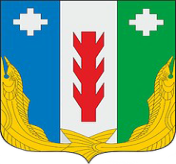 Администрация Порецкого муниципального округа Чувашской Республики    ПОСТАНОВЛЕНИЕ14.07.2023 № 414 с. ПорецкоеЧăваш РеспубликинПăрачкав муниципалитет округӗн администрацийĕЙЫШĂНУ14.07.2023 № 414 Пăрачкав сали